.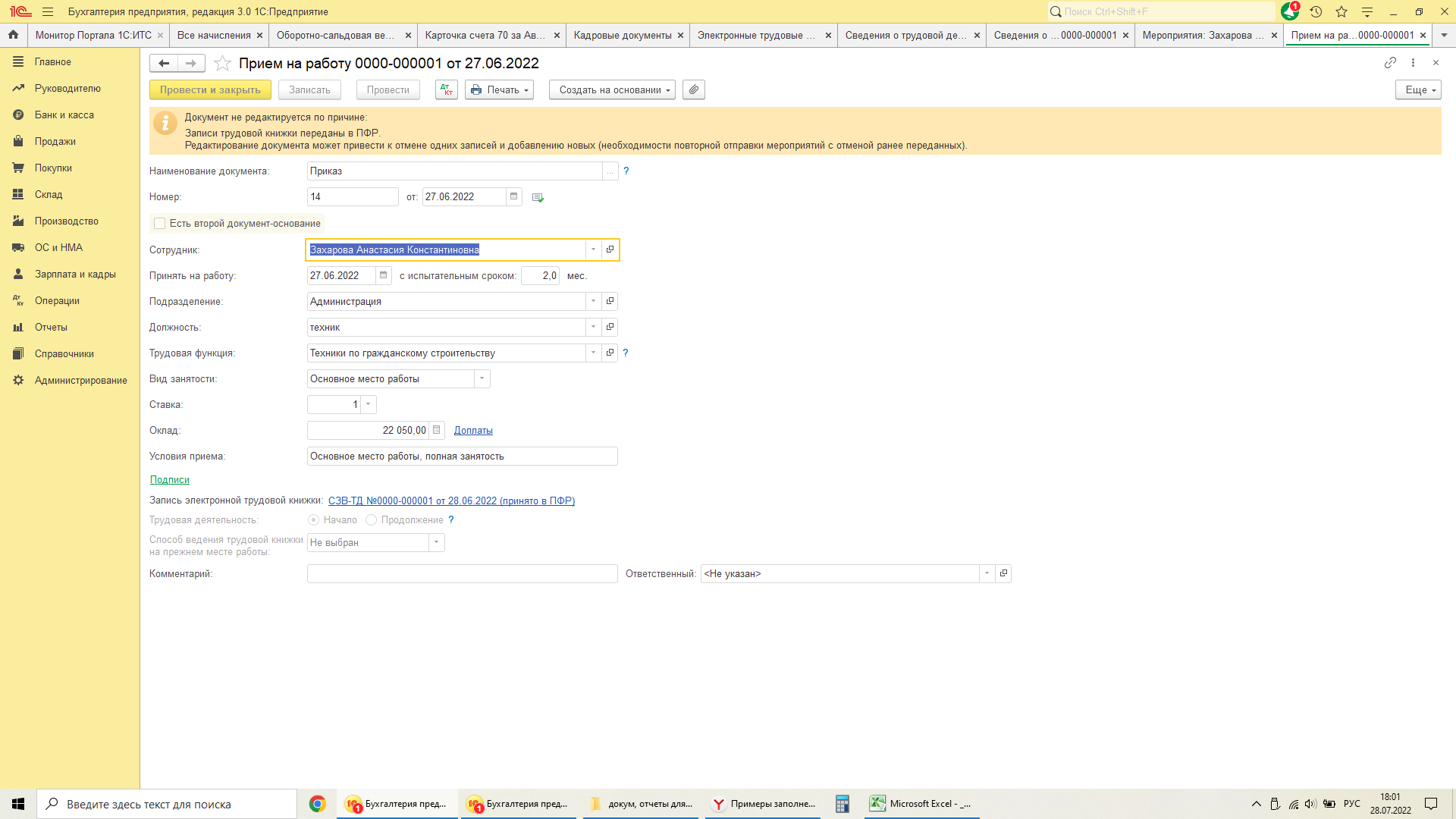 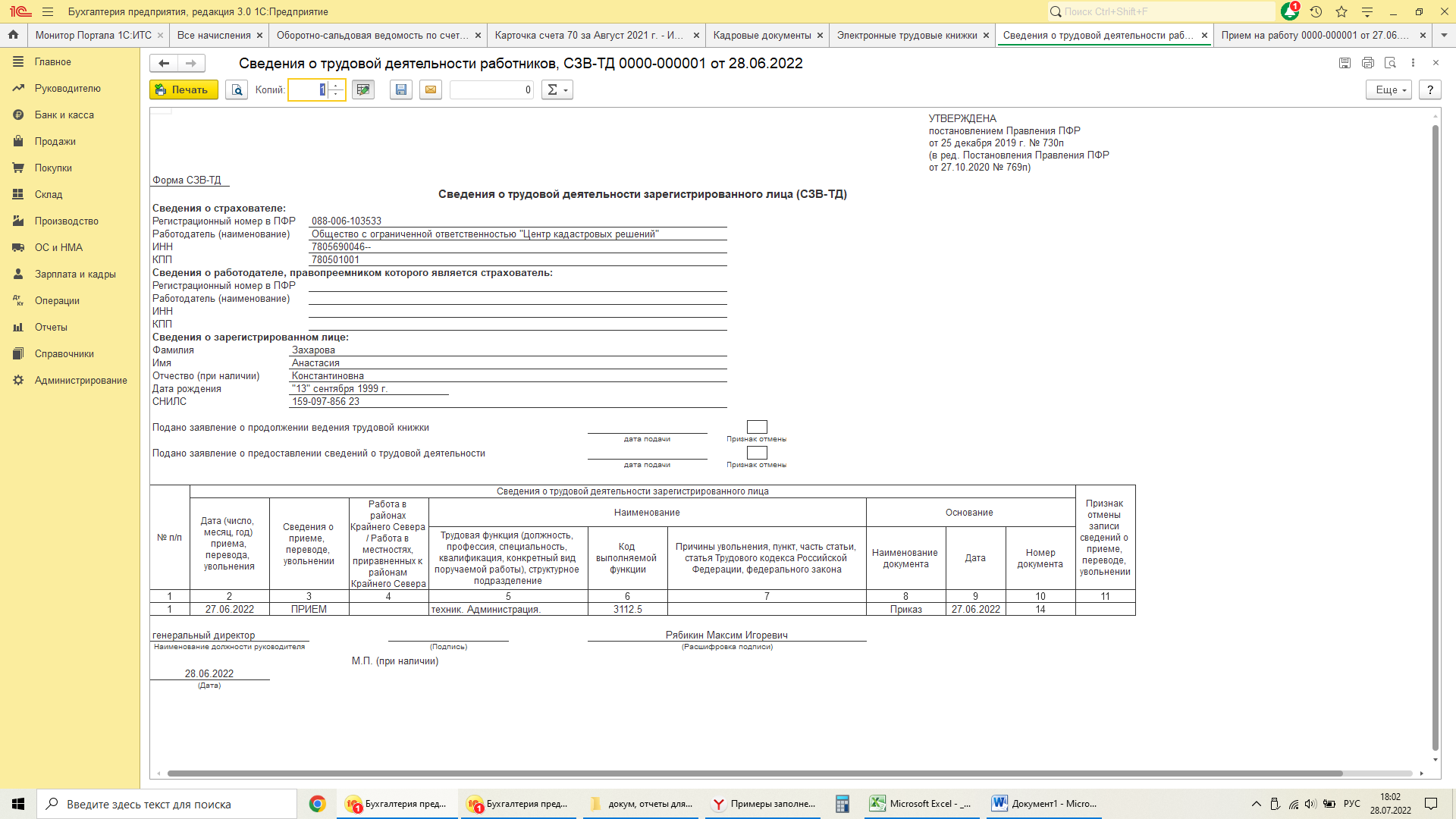 .